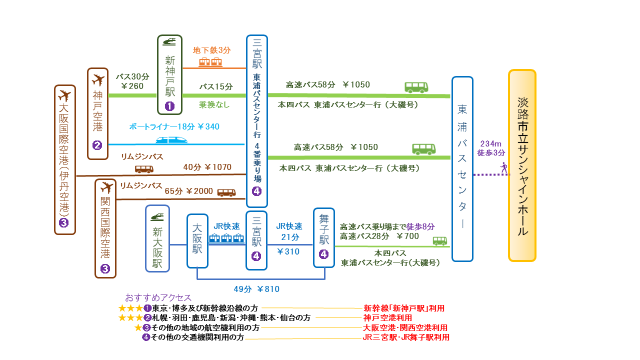 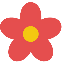 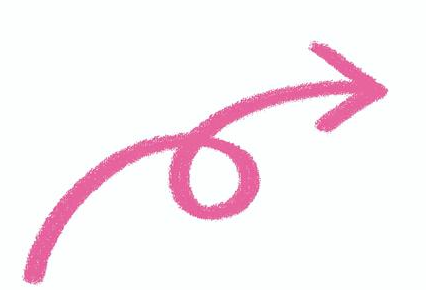 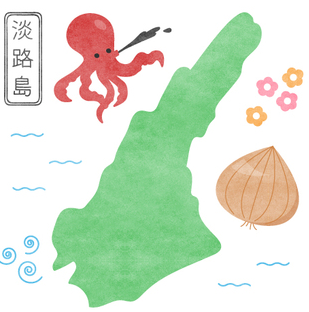 所属名：申し込み責任者：連絡先（TEL）　　　（FAX）　　 （e-mail）参加者氏名全助教の会員・非会員どちらかを〇で囲む来場の交通手段どちらかを〇で囲む会員　・　非会員自家用車・公共交通機関会員　・　非会員自家用車・公共交通機関会員　・　非会員自家用車・公共交通機関会員　・　非会員自家用車・公共交通機関会員　・　非会員自家用車・公共交通機関